О внесении изменений в решение Совета Новониколаевского сельского поселения Калининского района от  22 декабря 2017 года №144 «О бюджете Новониколаевского сельского поселенияКалининского района на 2018 год»В соответствии со статьями 9, 11 Бюджетного кодекса Российской Федерации Совет Новониколаевского сельского поселения Калининского района    РЕШИЛ:1. Внести в решение Совета  Новониколаевского сельского поселения Калининского района от 22 декабря 2017 года № 144 «О бюджете Новониколаевского сельского поселения Калининского района на 2018 год» следующие изменения:1.1. Пункт 1 решения «О бюджете Новониколаевского сельского поселения Калининского района на 2018 год» изложить в следующей  редакции:1. Утвердить основные характеристики бюджета Новониколаевского сельского поселения  Калининского района (далее по тексту – бюджет поселения) на 2018 год:1) общий объем доходов в сумме 24814,6 тыс. рублей;2) общий объем расходов в сумме 28080,0 тыс. рублей;3) верхний предел муниципального внутреннего долга Новониколаевского сельского поселения  Калининского  района на 1 января 2019 года в сумме    0,00 тыс. рублей, в том числе верхний предел долга по муниципальным гарантиям Новониколаевского сельского поселения  Калининского района в сумме 0,0 тыс. рублей;4) дефицит  бюджета поселения в сумме 3265,4 тыс. рублей.1.2.Приложение 4 изложить в новой редакции согласно приложению 1.1.3. Приложение 5 изложить в новой редакции согласно приложению 2.1.4. Приложение 6 изложить в новой редакции согласно приложению 3.1.5. Приложение 7 изложить в новой редакции согласно приложению 4.2. Контроль за выполнением настоящего решения возложить на постоянную комиссию Совета Новониколаевского сельского поселения Калининского района по бюджету, экономике, налогам и распоряжению муниципальной собственностью (Доленко).3.  Решение вступает в силу со дня опубликования.                                                                                    ПРИЛОЖЕНИЕ № 1            УТВЕРЖДЕНО            решением Совета            Новониколаевского сельского            поселения Калининского района           от 25.05.2018   № 174             «ПРИЛОЖЕНИЕ №4           к решению Совета             Новониколаевского сельского           поселения Калининского района          от 22 декабря 2017 года № 144        (в редакции решения Совета           Новониколаевского сельского              поселения Калининского района              от 25.05.2018   № 174)Распределение бюджетных ассигнований по разделам и подразделам классификации расходов бюджетов на 2018 годНачальник финансового отдела администрацииНовониколаевского  сельского поселенияКалининского района                                                                                           М.И. Пушка                                                                                      ПРИЛОЖЕНИЕ № 2            УТВЕРЖДЕНО            решением Совета            Новониколаевского сельского            поселения Калининского района       от 25.05.2018   № 174             «ПРИЛОЖЕНИЕ № 5           к решению Совета             Новониколаевского сельского           поселения Калининского района          от 22 декабря 2017 года № 144        (в редакции решения Совета           Новониколаевского сельского              поселения Калининского района          от 25.05.2018   № 174)Распределение бюджетных ассигнований по  целевым статьям (муниципальным программам  и непрограммным направлениям деятельности), группам видов расходов  классификации расходов бюджета на 2018 годНачальник финансового отдела администрацииНовониколаевского  сельского поселенияКалининского района                                                                                                       М.И. Пушка                                                                                  ПРИЛОЖЕНИЕ № 3            УТВЕРЖДЕНА            решением Совета            Новониколаевского сельского            поселения Калининского района         от 25.05.2018   № 174             «ПРИЛОЖЕНИЕ № 6           к решению Совета             Новониколаевского сельского           поселения Калининского района          от 22 декабря 2017 года № 144        (в редакции решения Совета           Новониколаевского сельского              поселения Калининского района             от 25.05.2018   № 174)Ведомственная структура расходов бюджета поселения на 2018 годНачальник финансового отдела администрацииНовониколаевского  сельского поселенияКалининского района                                                                                                       М.И. Пушка            ПРИЛОЖЕНИЕ № 4            УТВЕРЖДЕН            решением Совета            Новониколаевского сельского            поселения Калининского района                                                                                    от 25.05.2018   № 174             «ПРИЛОЖЕНИЕ № 7           к решению Совета             Новониколаевского сельского           поселения Калининского района          от 22 декабря 2017 года № 144        (в редакции решения Совета           Новониколаевского сельского              поселения Калининского района                                                                                              от 25.05.2018   № 174Источники внутреннего финансирования дефицита  бюджета Новониколаевского сельского  поселения, перечень статей  источников финансирования дефицитов бюджетов на 2018 год                                                                                                                                                                                                                       (тыс. рублей)Начальник финансового отдела администрации Новониколаевского сельского поселенияКалининского района                                                                                                                                                                                     М.И.ПушкаСОВЕТ  НОВОНИКОЛАЕВСКОГО СЕЛЬСКОГО ПОСЕЛЕНИЯ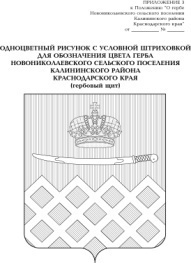 СОВЕТ  НОВОНИКОЛАЕВСКОГО СЕЛЬСКОГО ПОСЕЛЕНИЯСОВЕТ  НОВОНИКОЛАЕВСКОГО СЕЛЬСКОГО ПОСЕЛЕНИЯСОВЕТ  НОВОНИКОЛАЕВСКОГО СЕЛЬСКОГО ПОСЕЛЕНИЯСОВЕТ  НОВОНИКОЛАЕВСКОГО СЕЛЬСКОГО ПОСЕЛЕНИЯСОВЕТ  НОВОНИКОЛАЕВСКОГО СЕЛЬСКОГО ПОСЕЛЕНИЯСОВЕТ  НОВОНИКОЛАЕВСКОГО СЕЛЬСКОГО ПОСЕЛЕНИЯКАЛИНИНСКОГО РАЙОНАКАЛИНИНСКОГО РАЙОНАКАЛИНИНСКОГО РАЙОНАКАЛИНИНСКОГО РАЙОНАКАЛИНИНСКОГО РАЙОНАКАЛИНИНСКОГО РАЙОНАКАЛИНИНСКОГО РАЙОНАРЕШЕНИЕ          РЕШЕНИЕ          РЕШЕНИЕ          РЕШЕНИЕ          РЕШЕНИЕ          РЕШЕНИЕ          РЕШЕНИЕ          от25.05.2018№174ст-ца Новониколаевскаяст-ца Новониколаевскаяст-ца Новониколаевскаяст-ца Новониколаевскаяст-ца Новониколаевскаяст-ца Новониколаевскаяст-ца НовониколаевскаяИсполняющий обязанности главы Новониколаевского сельского поселения Калининского района                                                      Т.Н. СмеликПредседательствующий         Е.А. Борисов  (тыс. рублей) №п/пНаименование показателяКод бюджетной классификации2018 годВсего расходов:000028080,0в том числе:1Общегосударственные вопросы01006486,9Функционирование высшего должностного лица органа местного самоуправления0102654,0Функционирование законодательных (представительных) органов  местного самоуправления010350,0Функционирование высших органов исполнительной власти, местных администраций01043719,4Обеспечение деятельности финансовых, налоговых и таможенных органов и органов финансового (финансово-бюджетного) надзора010674,7Обеспечение проведения выборов и референдумов0107240,0Резервные фонды011162,0Другие общегосударственные вопросы01131686,82Национальная оборона0200201,1Мобилизационная и вневойсковая  подготовка0203201,13Национальная безопасность и правоохранительная деятельность030060,0Предупреждение и ликвидация последствий чрезвычайных ситуаций и стихийных бедствий, гражданская оборона030916,0Обеспечение пожарной безопасности031044,04Национальная экономика040011190,0Сельское хозяйство и рыболовство040510,0Водное хозяйство04064,0Дорожное хозяйство(дорожные фонды)040911158,0Другие вопросы в области национальной экономики041218,05Жилищно – коммунальное хозяйство05002032,2Коммунальное хозяйство0502680,0Благоустройство05031352,26Образование0700100,0Молодёжная политика 0707100,07Культура и кинематография 08007816,8Культура08017266,8Другие вопросы в области культуры, кинематографии0804550,09Социальная политика1000113,0Пенсионное обеспечение1001113,010Физическая культура и спорт110080,0Массовый спорт 110280,0 (тыс. рублей) Наименование КВСРКФСРЦСРВРСумма  на  2018 годВСЕГО:28 080,0   Совет Новониколаевского сельского поселения Калининского района           50,0   Общегосударственные вопросы01           50,0   Функционирование законодательных (представительных) органов государственной власти и представительных органов муниципальных образований0103           50,0   Муниципальная программа Новониколаевского сельского поселения Калининского района "Организация муниципального управления" на 2018-2023 годы010301 0 0 000000           50,0   Депутаты Совета муниципального образования Новониколаевского сельского поселения Калининского района010301 1 4 000000           50,0   Расходы на обеспечение функций органов местного самоуправления010301 1 4 000000           50,0   Расходы на выплаты персоналу в целях обеспечения выполнения функций государственными (муниципальными) органами, казенными учреждениями, органами управления государственными внебюджетными фондами010301 1 4 001900100           50,0   Администрация Новониколаевского сельского поселения Калининского районаОбщегосударственные вопросы016 436,9   Муниципальная программа Новониколаевского сельского поселения Калининского района "Организация муниципального управления" на 2018-2023 годы010201 0 0 000000         654,0   Функционирование высшего должностного лица субъекта Российской Федерации и муниципального образования 010201 1 1 001900         654,0   Расходы на выплаты персоналу в целях обеспечения выполнения функций государственными (муниципальными) органами, казенными учреждениями, органами управления государственными внебюджетными фондами010201 1 1 001900100         654,0   Функционирование Правительства Российской Федерации, высших исполнительных органов государственной власти субъектов Российской Федерации, местных администраций


Таблица соответствия разделов (подразделов) и видов расходов классификации расходов бюджетов, применяющихся при составлении и исполнении бюджетов субъектов Российской Федерации на 2017 год и на плановый период 2018 и 2019 годов
© Материал из Справочная система «Госфинансы».
Подробнее: http://vip.gosfinansy.ru/#/document/99/456061661/ZAP2GA83KT/?of=copy-c08d790cac01043 719,4   Муниципальная программа Новониколаевского сельского поселения Калининского района "Организация муниципального управления" на 2018-2023 годы010401 0 0 0000003 719,4   Расходы на обеспечение функций органов местного самоуправления010401 1 2 0019003 719,4   Расходы на выплаты персоналу в целях обеспечения выполнения функций государственными (муниципальными) органами, казенными учреждениями, органами управления государственными внебюджетными фондами010401 1 2 0019001003 715,6   Создание и организация деятельности административных комиссий010401 1 2 000000             3,8   Осуществление отдельных полномочий Краснодарского края по образованию и организации деятельности административных комиссий010401 1 2 060190             3,8    Закупка товаров, работ и услуг для  государственных (муниципальных) нужд010401 1 2 060190200             3,8   Обеспечение деятельности финансовых, налоговых и таможенных органов и органов финансового (финансово-бюджетного) надзора0106           74,7   Муниципальная программа Новониколаевского сельского поселения Калининского района "Организация муниципального управления" на 2018-2023 годы010601 0 0 000000           74,7   Расходы на обеспечение функций  контрольно-счетной палаты010601 1 5 200200           74,7   Межбюджетные трансферты010601 1 5 200200500           74,7   Обеспечение проведения выборов и референдумов0107         240,0   Обеспечение проведения выборов и референдумов010751 0 0 000000         240,0   Проведение  выборов и референдумов010751 1 0 401028         240,0   Иные бюджетные ассигнования 010751 1 0 401028800         240,0   Резервные фонды0111           62,0   Муниципальная программа Новониколаевского сельского поселения Калининского района "Организация муниципального управления" на 2018-2023 годы011101 0 0 000000           62,0   Резервные фонды местных администраций 011101 1 6 100100           62,0    Иные бюджетные ассигнования 011101 1 6 100100800           62,0   Другие общегосударственные вопросы01131 686,8   Муниципальная программа Новониколаевского сельского поселения Калининского района "Организация муниципального управления" на 2018-2023 годы011301 0 0 0000001 624,8   Выполнение функций территориальных органов местного самоуправления011301 1 3 102900           63,0    Закупка товаров, работ и услуг для  государственных (муниципальных) нужд011301 1 3 102900200           63,0   Управление имуществом муниципального образования011301 1 0 000000             2,0   Мероприятия в области управления имуществом 011301 1 3 000000             2,0   Оценка недвижимости, признание прав и регулирование отношений по государственной и муниципальной собственности011301 1 3 102600             2,0    Закупка товаров, работ и услуг для  государственных (муниципальных) нужд011301 1 3 102600200             2,0   Выполнение функций территориальных органов местного самоуправления(пох.учет)011301 1 3 102900           62,0    Закупка товаров, работ и услуг для  государственных (муниципальных) нужд011301 1 3 102900200           62,0   Реализация материально-технической базы и освещение деятельности админитстрации(инф.)011301 1 3 1016001 506,8    Закупка товаров, работ и услуг для  государственных (муниципальных) нужд011301 1 3 1016002001 447,4    Иные выплаты персоналу государственных (муниципальных) органов, за исключением фонда оплаты труда 011301 1 3 101600100             2,4   Иные бюджетные ассигнования011301 1 3 101600           57,0   Уплата налогов, сборов и иных платежей011301 1 3 101600800           57,0     Взносы в некоммерческую организацию Калининской общественной организации ветеранов для взаимодействия с администрацией Новониколаевского сельского поселения011301 13 101700           53,0   Иные бюджетные ассигнования011301 13 101700800           53,0   Национальная оборона02         201,1   Мобилизационная и вневойсковая  подготовка0203         201,1   Муниципальная программа Новониколаевского сельского поселения Калининского района "Организация муниципального управления" на 2018-2023 годы020301 0 0 000000         201,1   Осуществление первичного воинского учета на территориях, где отсутствуют военные комиссариаты020301 1 7 051180         201,1   Расходы на выплаты персоналу в целях обеспечения выполнения функций государственными (муниципальными) органами, казенными учреждениями, органами управления государственными внебюджетными фондами020301 1 7 051180100         201,1   Национальная безопасность и правоохранительная деятельность03           60,0   Защита населения и территории от чрезвычайных ситуаций природного и техногенного характера, гражданская оборона0309           16,0   Муниципальная программа Новониколаевского сельского поселения Калининского района "Обеспечение безопасности населения" на 2018-2023 годы030902 0 0 000000           16,0    Предупреждение и ликвидация последствий  чрезвычайных ситуаций и стихийных бедствий природного и техногенного характера030902 1 1 102700           16,0    Закупка товаров, работ и услуг для  государственных (муниципальных) нужд030902 1 1 102700200           16,0   Обеспечение пожарной безопасности0310           44,0   Муниципальная программа Новониколаевского сельского поселения Калининского района "Обеспечение безопасности населения" на 2018-2023годы031002 0 0 000000           44,0   Мероприятия по пожарной  безопасности031002 1 8 103000           44,0    Закупка товаров, работ и услуг для  государственных (муниципальных) нужд031002 1 8 103000200           44,0   Национальная экономика0411 190,0   Сельское хозяйство и рыболовство0405           10,0   Муниципальная программа Новониколаевского сельского поселения Калининского района "Развитие экономики и сельского хозяйства " на 2018-2023 годы040504 0 0 000000           10,0   Развитие с/х-ва и регулирование рынков с/х продукции040504 1 4 609100           10,0   Закупка товаров, работ и услуг для государственных (муниципальных) нужд040504 1 4 609100200           10,0   Водные ресурсы0406             4,0   Муниципальная программа Новониколаевского сельского поселения Калининского района "Развитие экономики и сельского хозяйства " на 2018-2023 годы040604 0 0 000000             4,0   Мероприятия  в области использования  охраны водных объектов040604 1 1 103100             4,0    Закупка товаров, работ и услуг для  государственных (муниципальных) нужд040604 1 1 103100200             4,0   Дорожное хозяйство(дорожные фонды)040911 158,0   Муниципальная программа Новониколаевского сельского поселения Калининского района "Дорожное хозяйство " на 2018-2023 годы040905 0 0 00000011 158,0   Софинансирование государственной программы «Строительство, реконструкция, капитальный ремонт и ремонт автомобильных дорог общего пользования местного значения на территории Краснодарского края»040905 1 1 1S24408 541,9   Закупка товаров, работ и услуг для государственных (муниципальных) нужд040905 1 1 1S24402008 541,9    Текущий ремонт  и содержание дорог040905 1 2 1032001 907,3    Закупка товаров, работ и услуг для  государственных (муниципальных) нужд040905 1 2 1032002001 907,3   Безопасность дорожного движения040905 1 3 103200         708,8    Закупка товаров, работ и услуг для  государственных (муниципальных) нужд040905 1 3 103200200         708,8   Другие вопросы в области национальной экономики0412           18,0   Муниципальная программа Новониколаевского сельского поселения Калининского района "Поддержка и развитие малого и среднего предпринимательства на территории Новониколаевского сельского поселения Калининского района " на 2018-2023 годы041203 0 0 000000             7,0   Поддержка и развитие малого и среднего предпринимательства на территории Новониколаевского сельского поселения Калининского района 041203 1 1 103300             7,0   Закупка товаров, работ и услуг для государственных (муниципальных) нужд041203 1 1 103300200             7,0   Муниципальная программа Новониколаевского сельского поселения Калининского района "Развитие экономики и сельского хозяйства " на 2018-2023 годы041204 0 0 000000           11,0   Мероприятия по противодействию коррупции в Новониколаевском сельском поселении041204 1 3 103400           11,0    Закупка товаров, работ и услуг для  государственных (муниципальных) нужд041204 1 3 103400200           11,0   Жилищно - коммунальное хозяйство052 032,2   Коммунальное хозяйство0502         680,0   Муниципальная программа Новониколаевского сельского поселения «Развитие жилищно-коммунального хозяйства Новониколаевского сельского поселения» на 2018-2023гг.050210 0 0 000000         680,0   Содержание и ремонт системы водоснабжения 050210 1 1 103900         480,0    Закупка товаров, работ и услуг для  государственных (муниципальных) нужд050210 1 1 103900200         480,0   Приобретение материалов ,запасных частей, комплектующих, механизмов и изделий для обслуживания и ремонта автотракторной техники050210 1 2 103900         160,0    Закупка товаров, работ и услуг для  государственных (муниципальных) нужд050210 1 2 103900200         160,0   Разработка схемы газоснабжения050210 1 3 103900 Закупка товаров, работ и услуг для  государственных (муниципальных) нужд050210 1 3 103900200           40,0   Благоустройство05031 352,2   Муниципальная программа Новониколаевского сельского поселения Калининского района "Благоустройство территории " на 2018-2023 годы050306 0 0 0000001 282,2   Уличное освещение050306 1 1 103300         390,0    Закупка товаров, работ и услуг для  государственных (муниципальных) нужд050306 1 1 103300200         390,0   Озеленение050306 1 2 103400           50,0    Закупка товаров, работ и услуг для  государственных (муниципальных) нужд050306 1 2 103400200           50,0   Организация и содержание мест захоронения050306 1 3 103500           95,0    Закупка товаров, работ и услуг для  государственных (муниципальных) нужд050306 1 3 103500200           95,0   Организация благоустройства мест отдыха050306 1 4 103600         325,9    Закупка товаров, работ и услуг для  государственных (муниципальных) нужд050306 1 4 103600200         325,9   Мероприятие по организации сбора и вывоза ТКО, ликвидация несанкционированных свалок050306 1 5 103700         400,0    Закупка товаров, работ и услуг для  государственных (муниципальных) нужд050306 1 5 103700200         400,0   Софинансирование расходных обязательств муниципальных образований Краснодарского края по организации благоустройства территорий муниципальных образований, органы территориального общественного самоуправления которых являются победителями краевого конкурса на звание «Лучший орган территориального общественного самоуправления»050306 1 4 1S0170           21,3   Закупка товаров, работ и услуг для  государственных (муниципальных) нужд050306 1 4 1S0170200           21,3   Муниципальная программа Новониколаевского сельского поселения Калининского района "«Энергосбережение и повышение энергетической эффективности в Новониколаевском сельском поселении Калининского района на 2018-2023 годы»050311 0 0 000000           50,0   Повышение энергетической эффективности систем освещения зданий муниципальной собственности, а также объектов уличного освещения, замена ламп накаливания на энергосберегающие, в т.ч. Светодиодные050311 0 0 103800           50,0    Закупка товаров, работ и услуг для  государственных (муниципальных) нужд050311 0 0 103800200           50,0   Муниципальная программа Новониколаевского сельского поселения Калининского района "«Энергосбережение и повышение энергетической эффективности в Новониколаевском сельском поселении Калининского района на 2018-2023 годы»050311 0 0 000000           20,0   Проведение энергетического исследования с выдачей паспорта050311 0 0 203900           20,0    Закупка товаров, работ и услуг для  государственных (муниципальных) нужд050311 0 0 203900200           20,0   Образование07         100,0   Муниципальная программа Новониколаевского сельского поселения Калининского района "Молодежь поселения " на 2018-2023 годы070707 0 0 000000         100,0   Молодежь поселения070707 1 1 100190         100,0    Закупка товаров, работ и услуг для  государственных (муниципальных) нужд070707 1 1 100190200         100,0   Культура и кинематография 087 816,8   Культура 08017 266,8   Муниципальная программа Новониколаевского сельского поселения Калининского района "Развитие культуры " на 2018-2023 годы080108 0 0 0000007 266,8   Расходы на выплаты персоналу в целях обеспечения выполнения функций государственными (муниципальными) учреждениями080108 1 1 0059002 844,6   Предоставление субсидий бюджетным, автономным учреждениям и иным некоммерческим организациям080108 1 1 0059006002 844,6   Софинансирование Муниципальная программа Новониколаевского сельского поселения Калининского района "Развитие культуры "на 2018-2023 годы0801 08 1 2 1S01206003 051,4   Софинансирование на мероприятие по поддержке муниципальных учреждений культуры0801 08 1 3 1S0120600         100,0   Библиотеки080108 0 0 0000001 196,8   Муниципальная программа Новониколаевского сельского поселения Калининского района "Развитие культуры " на 2018-2023 годы080108 0 0 000000         472,8   Расходы на выплаты персоналу в целях обеспечения выполнения функций государственными (муниципальными) учреждениями080108 1 4 005900100         403,8    Закупка товаров, работ и услуг для  государственных (муниципальных) нужд080108 1 4 005900200           68,0   Иные бюджетные ассигнования080108 1 4 005900800             1,0   Софинансирование Муниципальная программа Новониколаевского сельского поселения Калининского района "Развитие культуры "на 2018-2023 годы0801 08 1 2 1S0120100         724,0   Культурно-массовые мероприятия0801 08 1 2 100800           70,0    Закупка товаров, работ и услуг для  государственных (муниципальных) нужд0801 08 1 2 100800200           70,0   Мероприятия в сфере межнациональных отношений0801 08 1 5 100800             4,0    Закупка товаров, работ и услуг для  государственных (муниципальных) нужд0801 08 1 5 100800200             4,0   Другие вопросы в области культуры, кинематографии0804         550,0   Мероприятия по сохранение, использование, популяризация и охрана объектов культурного наследия080408 1 3 100800         550,0    Закупка товаров, работ и услуг для  государственных (муниципальных) нужд080408 1 3 100800200         550,0   Социальная политика10         113,0   Пенсионное обеспечение1001         113,0   Муниципальная программа Новониколаевского сельского поселения Калининского района "Организация муниципального управления" на 2018-2023 годы100101 0 0 000000         113,0   Доплаты к пенсиям, дополнительное пенсионное обеспечение100101 1 8 100500         113,0   Социальное обеспечение и иные выплаты населению100101 1 8 100500300         113,0   Физическая культура и спорт1100           80,0   Муниципальная программа Новониколаевского сельского поселения Калининского района "Развитие физической культуры и спорта" на 2018-2023 годы110209 0 0 000000           80,0   Развитие физической культуры и спорта110209 1 1 100700           80,0    Закупка товаров, работ и услуг для  государственных (муниципальных) нужд110209 1 1 100700200           80,0»   Наименование Вед.КВСРКФСРЦСРВРСумма  на  2018 годВСЕГО:28 080,0   Совет Новониколаевского сельского поселения Калининского района991            50,0   Общегосударственные вопросы99101            50,0   Функционирование законодательных (представительных) органов государственной власти и представительных органов муниципальных образований9910103            50,0   Муниципальная программа Новониколаевского сельского поселения Калининского района "Организация муниципального управления" на 2018-2023 годы991010301 0 0 000000            50,0   Депутаты Совета муниципального образования Новониколаевского сельского поселения Калининского района991010301 1 4 000000            50,0   Расходы на обеспечение функций органов местного самоуправления991010301 1 4 000000            50,0   Расходы на выплаты персоналу в целях обеспечения выполнения функций государственными (муниципальными) органами, казенными учреждениями, органами управления государственными внебюджетными фондами991010301 1 4 001900100            50,0   Администрация Новониколаевского сельского поселения Калининского района992Общегосударственные вопросы992016 436,9   Муниципальная программа Новониколаевского сельского поселения Калининского района "Организация муниципального управления" на 2018-2023 годы992010201 0 0 000000          654,0   Функционирование высшего должностного лица субъекта Российской Федерации и муниципального образования 992010201 1 1 001900          654,0   Расходы на выплаты персоналу в целях обеспечения выполнения функций государственными (муниципальными) органами, казенными учреждениями, органами управления государственными внебюджетными фондами992010201 1 1 001900100          654,0   Функционирование Правительства Российской Федерации, высших исполнительных органов государственной власти субъектов Российской Федерации, местных администраций


Таблица соответствия разделов (подразделов) и видов расходов классификации расходов бюджетов, применяющихся при составлении и исполнении бюджетов субъектов Российской Федерации на 2017 год и на плановый период 2018 и 2019 годов
© Материал из Справочная система «Госфинансы».
Подробнее: http://vip.gosfinansy.ru/#/document/99/456061661/ZAP2GA83KT/?of=copy-c08d790cac99201043 719,4   Муниципальная программа Новониколаевского сельского поселения Калининского района "Организация муниципального управления" на 2018-2023 годы992010401 0 0 0000003 719,4   Расходы на обеспечение функций органов местного самоуправления992010401 1 2 0019003 719,4   Расходы на выплаты персоналу в целях обеспечения выполнения функций государственными (муниципальными) органами, казенными учреждениями, органами управления государственными внебюджетными фондами992010401 1 2 001900100 3 715,6   Создание и организация деятельности административных комиссий992010401 1 2 000000              3,8   Осуществление отдельных полномочий Краснодарского края по образованию и организации деятельности административных комиссий992010401 1 2 060190              3,8    Закупка товаров, работ и услуг для  государственных (муниципальных) нужд992010401 1 2 060190200              3,8   Обеспечение деятельности финансовых, налоговых и таможенных органов и органов финансового (финансово-бюджетного) надзора9920106            74,7   Муниципальная программа Новониколаевского сельского поселения Калининского района "Организация муниципального управления" на 2018-2023 годы992010601 0 0 000000            74,7   Расходы на обеспечение функций  контрольно-счетной палаты992010601 1 5 200200            74,7   Межбюджетные трансферты992010601 1 5 200200500            74,7   Обеспечение проведения выборов и референдумов9920107          240,0   Обеспечение проведения выборов и референдумов992010751 0 0 000000          240,0   Проведение выборов и референдумов992010750 1 0 401028          240,0   Иные бюджетные ассигнования 992010751 1 0 401028800          240,0   Резервные фонды9920111            62,0   Муниципальная программа Новониколаевского сельского поселения Калининского района "Организация муниципального управления" на 2018-2023 годы992011101 0 0 000000            62,0   Резервные фонды местных администраций 992011101 1 6 100100            62,0    Закупка товаров, работ и услуг для  государственных (муниципальных) нужд992011101 1 6 100100800            62,0   Другие общегосударственные вопросы9920113        1 686,8   Муниципальная программа Новониколаевского сельского поселения Калининского района "Организация муниципального управления" на 2018-2023 годы992011301 0 0 000000        1 624,8   Выполнение функций территориальных органов местного самоуправления992011301 1 3 102900            63,0    Закупка товаров, работ и услуг для  государственных (муниципальных) нужд992011301 1 3 102900200            63,0   Управление имуществом муниципального образования992011301 1 0 000000              2,0   Мероприятия в области управления имуществом 992011301 1 3 000000              2,0   Оценка недвижимости, признание прав и регулирование отношений по государственной и муниципальной собственности992011301 1 3 102600              2,0    Закупка товаров, работ и услуг для  государственных (муниципальных) нужд992011301 1 3 102600200              2,0   Выполнение функций территориальных органов местного самоуправления(пох.учет)992011301 1 3 102900            62,0    Закупка товаров, работ и услуг для  государственных (муниципальных) нужд992011301 1 3 102900200            62,0   Реализация материально-технической базы и освещение деятельности админитстрации(инф.)992011301 1 3 101600 1 506,8    Закупка товаров, работ и услуг для  государственных (муниципальных) нужд992011301 1 3 1016002001 447,4    Иные выплаты персоналу государственных (муниципальных) органов, за исключением фонда оплаты труда 992011301 1 3 101600100              2,4   Иные бюджетные ассигнования992011301 1 3 101600            57,0   Уплата налогов, сборов и иных платежей992011301 1 3 101600800            57,0     Взносы в некоммерческую организацию Калининской общественной организации ветеранов для взаимодействия с администрацией Новониколаевского сельского поселения992011301 13 101700            53,0   Иные бюджетные ассигнования992011301 13 101700800            53,0   Национальная оборона99202          201,1   Мобилизационная и вневойсковая  подготовка9920203          201,1   Муниципальная программа Новониколаевского сельского поселения Калининского района "Организация муниципального управления" на 2018-2023 годы992020301 0 0 000000          201,1   Осуществление первичного воинского учета на территориях, где отсутствуют военные комиссариаты992020301 1 7 051180          201,1   Расходы на выплаты персоналу в целях обеспечения выполнения функций государственными (муниципальными) органами, казенными учреждениями, органами управления государственными внебюджетными фондами992020301 1 7 051180100          201,1   Национальная безопасность и правоохранительная деятельность99203            60,0   Защита населения и территории от чрезвычайных ситуаций природного и техногенного характера, гражданская оборона9920309            16,0   Муниципальная программа Новониколаевского сельского поселения Калининского района "Обеспечение безопасности населения" на 2018-2023 годы992030902 0 0 000000            16,0    Предупреждение и ликвидация последствий  чрезвычайных ситуаций и стихийных бедствий природного и техногенного характера992030902 1 1 102700            16,0    Закупка товаров, работ и услуг для  государственных (муниципальных) нужд992030902 1 1 102700200            16,0   Обеспечение пожарной безопасности9920310            44,0   Муниципальная программа Новониколаевского сельского поселения Калининского района "Обеспечение безопасности населения" на 2018-2023годы992031002 0 0 000000            44,0   Мероприятия по пожарной  безопасности992031002 1 8 103000            44,0    Закупка товаров, работ и услуг для  государственных (муниципальных) нужд992031002 1 8 103000200            44,0   Национальная экономика9920411 190,0   Сельское хозяйство и рыболовство9920405            10,0   Муниципальная программа Новониколаевского сельского поселения Калининского района "Развитие экономики и сельского хозяйства " на 2018-2023 годы992040504 0 0 000000            10,0   Развитие с/х-ва и регулирование рынков с/х продукции992040504 1 4 609100            10,0   Закупка товаров, работ и услуг для государственных (муниципальных) нужд992040504 1 4 609100200            10,0   Водные ресурсы9920406              4,0   Муниципальная программа Новониколаевского сельского поселения Калининского района "Развитие экономики и сельского хозяйства " на 2018-2023 годы992040604 0 0 000000              4,0   Мероприятия  в области использования  охраны водных объектов992040604 1 1 103100              4,0    Закупка товаров, работ и услуг для  государственных (муниципальных) нужд992040604 1 1 103100200              4,0   Дорожное хозяйство(дорожные фонды)992040911 158,0   Муниципальная программа Новониколаевского сельского поселения Калининского района "Дорожное хозяйство " на 2018-2023 годы992040905 0 0 00000011 158,0   Софинансирование государственной программы «Строительство, реконструкция, капитальный ремонт и ремонт автомобильных дорог общего пользования местного значения на территории Краснодарского края»992040905 1 1 1S24408 541,9   Закупка товаров, работ и услуг для государственных (муниципальных) нужд992040905 1 1 1S24402008 541,9    Текущий ремонт  и содержание дорог992040905 1 2 1032001 907,3    Закупка товаров, работ и услуг для  государственных (муниципальных) нужд992040905 1 2 1032002001 907,3   Безопасность дорожного движения992040905 1 3 103200          708,8    Закупка товаров, работ и услуг для  государственных (муниципальных) нужд992040905 1 3 103200200          708,8   Другие вопросы в области национальной экономики9920412            18,0   Муниципальная программа Новониколаевского сельского поселения Калининского района "Поддержка и развитие малого и среднего предпринимательства на территории Новониколаевского сельского поселения Калининского района " на 2018-2023 годы992041203 0 0 000000              7,0   Поддержка и развитие малого и среднего предпринимательства на территории Новониколаевского сельского поселения Калининского района 992041203 1 1 103300              7,0   Закупка товаров, работ и услуг для государственных (муниципальных) нужд992041203 1 1 103300200              7,0   Муниципальная программа Новониколаевского сельского поселения Калининского района "Развитие экономики и сельского хозяйства " на 2018-2023 годы992041204 0 0 000000            11,0   Мероприятия по противодействию коррупции в Новониколаевском сельском поселении992041204 1 3 103400            11,0    Закупка товаров, работ и услуг для  государственных (муниципальных) нужд992041204 1 3 103400200            11,0   Жилищно - коммунальное хозяйство99205        2 032,2   Коммунальное хозяйство9920502          680,0   Муниципальная программа Новониколаевского сельского поселения «Развитие жилищно-коммунального хозяйства Новониколаевского сельского поселения» на 2018-2023гг.992050210 0 0 000000          680,0   Содержание и ремонт системы водоснабжения 992050210 1 1 103900          480,0    Закупка товаров, работ и услуг для  государственных (муниципальных) нужд992050210 1 1 103900200          480,0   Приобретение материалов ,запасных частей, комплектующих,, механизмов и изделий для обслуживания и ремонта автотракторной техники992050210 1 2 103900          160,0    Закупка товаров, работ и услуг для  государственных (муниципальных) нужд992050210 1 2 103900200          160,0   Разработка схемы газоснабжения992050210 1 3 103900            40,0   Закупка товаров, работ и услуг для  государственных (муниципальных) нужд992050210 1 3 103900200            40,0   Благоустройство99205031 352,2   Муниципальная программа Новониколаевского сельского поселения Калининского района "Благоустройство территории " на 2018-2023 годы992050306 0 0 0000001 282,2   Уличное освещение992050306 1 1 103300          390,0    Закупка товаров, работ и услуг для  государственных (муниципальных) нужд992050306 1 1 103300200          390,0   Озеленение992050306 1 2 103400            50,0    Закупка товаров, работ и услуг для  государственных (муниципальных) нужд992050306 1 2 103400200            50,0   Организация и содержание мест захоронения992050306 1 3 103500            95,0    Закупка товаров, работ и услуг для  государственных (муниципальных) нужд992050306 1 3 103500200            95,0   Организация благоустройства мест отдыха992050306 1 4 103600          325,9    Закупка товаров, работ и услуг для  государственных (муниципальных) нужд992050306 1 4 103600200          325,9   Мероприятие по организации сбора и вывоза ТКО, ликвидация несанкционированных свалок992050306 1 5 103700          400,0    Закупка товаров, работ и услуг для  государственных (муниципальных) нужд992050306 1 5 103700200          400,0   Софинансирование расходных обязательств муниципальных образований Краснодарского края по организации благоустройства территорий муниципальных образований, органы территориального общественного самоуправления которых являются победителями краевого конкурса на звание «Лучший орган территориального общественного самоуправления»992050306 1 4 1S0170            21,3    Закупка товаров, работ и услуг для  государственных (муниципальных) нужд993050306 1 4 1S0170200            21,3   Муниципальная программа Новониколаевского сельского поселения Калининского района "«Энергосбережение и повышение энергетической эффективности в Новониколаевском сельском поселении Калининского района на 2018-2023 годы»992050311 0 0 000000            50,0   Повышение энергетической эффективности систем освещения зданий муниципальной собственности, а также объектов уличного освещения, замена ламп накаливания на энергосберегающие, в т.ч. Светодиодные992050311 0 0 103800            50,0    Закупка товаров, работ и услуг для  государственных (муниципальных) нужд992050311 0 0 103800200            50,0   Муниципальная программа Новониколаевского сельского поселения Калининского района "«Энергосбережение и повышение энергетической эффективности в Новониколаевском сельском поселении Калининского района на 2018-2023 годы»992050311 0 0 000000            20,0   Проведение энергетического исследования с выдачей паспорта992050311 0 0 203900            20,0    Закупка товаров, работ и услуг для  государственных (муниципальных) нужд992050311 0 0 203900200            20,0   Образование99207          100,0   Муниципальная программа Новониколаевского сельского поселения Калининского района "Молодежь поселения " на 2018-2023 годы992070707 0 0 000000          100,0   Молодежь поселения992070707 1 1 100190          100,0    Закупка товаров, работ и услуг для  государственных (муниципальных) нужд992070707 1 1 100190200          100,0   Культура и кинематография 992087 816,8   Культура 99208017 266,8   Муниципальная программа Новониколаевского сельского поселения Калининского района "Развитие культуры " на 2018-2023 годы992080108 0 0 0000007 266,8   Расходы на выплаты персоналу в целях обеспечения выполнения функций государственными (муниципальными) учреждениями992080108 1 1 0059002 844,6   Предоставление субсидий бюджетным, автономным учреждениям и иным некоммерческим организациям992080108 1 1 0059006002 844,6   Софинансирование Муниципальная программа Новониколаевского сельского поселения Калининского района "Развитие культуры "на 2018-2023 годы9920801 08 1 2 1S01206003 051,4   Софинансирование на мероприятие по поддержке муниципальных учреждений культуры9920801 08 1 3 1S0120600          100,0   Библиотеки992080108 0 0 0000001 196,8   Муниципальная программа Новониколаевского сельского поселения Калининского района "Развитие культуры " на 2018-2023 годы992080108 0 0 000000          472,8   Расходы на выплаты персоналу в целях обеспечения выполнения функций государственными (муниципальными) учреждениями992080108 1 4 005900100          403,8    Закупка товаров, работ и услуг для  государственных (муниципальных) нужд992080108 1 4 005900200            68,0   Иные бюджетные ассигнования992080108 1 4 005900800              1,0   Софинансирование Муниципальная программа Новониколаевского сельского поселения Калининского района "Развитие культуры "на 2018-2023 годы9920801 08 1 2 1S0120100          724,0   Культурно-массовые мероприятия9920801 08 1 2 100800            70,0    Закупка товаров, работ и услуг для  государственных (муниципальных) нужд9920801 08 1 2 100800200            70,0   Мероприятия в сфере межнациональных отношений9920801 08 1 5 100800              4,0    Закупка товаров, работ и услуг для  государственных (муниципальных) нужд9920801 08 1 5 100800200              4,0   Другие вопросы в области культуры, кинематографии9920804          550,0   Мероприятия по сохранение, использование, популяризация и охрана объектов культурного наследия992080408 1 3 100800          550,0    Закупка товаров, работ и услуг для  государственных (муниципальных) нужд992080408 1 3 100800200          550,0   Социальная политика99210          113,0   Пенсионное обеспечение9921001          113,0   Муниципальная программа Новониколаевского сельского поселения Калининского района "Организация муниципального управления" на 2018-2023 годы992100101 0 0 000000          113,0   Доплаты к пенсиям, дополнительное пенсионное обеспечение992100101 1 8 100500          113,0   Социальное обеспечение и иные выплаты населению992100101 1 8 100500300          113,0   Физическая культура и спорт9921100            80,0   Муниципальная программа Новониколаевского сельского поселения Калининского района "Развитие физической культуры и спорта" на 2018-2023 годы992110209 0 0 000000            80,0   Развитие физической культуры и спорта992110209 1 1 100700            80,0    Закупка товаров, работ и услуг для  государственных (муниципальных) нужд992110209 1 1 100700200            80,0   №п/пКодНаименование групп, подгрупп, статей, подстатей, элементов, программ (подпрограмм), кодов экономической классификации источников внутреннего финансирования дефицита бюджета2018 год1.2.3.4.992 01 00 00 00 00 0000 000Источники внутреннего финансирования дефицита бюджета3265,4992 01 05 00 00 00 0000 000Изменение остатков средств на счетах по учёту средств бюджета3265,4992 01 05 02 00 00 0000 500Увеличение прочих остатков средств бюджетов24814,6992 01 05 02 01 00 0000 510Увеличение прочих остатков денежных средств бюджетов24814,6992 01 05 02 01 05 0000 510Увеличение прочих остатков денежныхсредств муниципального бюджета24814,6992 01 05 00 00 00 0000 600Уменьшение остатков средств бюджетов28080,0992 01 05 02 01 00 0000 610Уменьшение прочих остатков денежныхсредств бюджетов28080,0992 01 05 02 01 05 0000 610Уменьшение прочих остатков денежных средств муниципального бюджета28080,0